PROPOSITION DE SUJET : « comment se construisent et évoluent les liens sociaux ? »Première partie : Mobilisation des connaissances et traitement de l’information (10 points)DOCUMENTLes aides financières régulières des parents aux jeunes adultes en 2014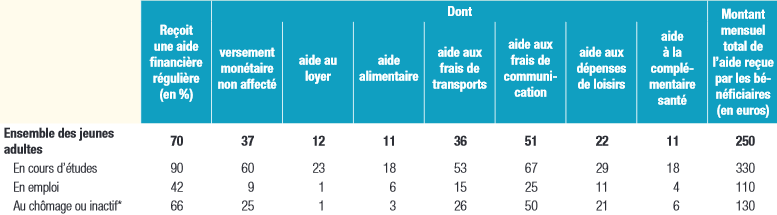 Champ : personnes âgées de 18 à 24 ans résidant en France.Source : DREES – INSEE, « enquête nationale sur les ressources des jeunes 2014.Questions : A l’aide de deux exemples illustrez la diversité des liens qui relient les individus au sein des différents groupes sociaux. (4 points)A l’aide du document, montrez comment les parents aident les jeunes adultes. (2 points)A l’aide du document, vous comparerez les aides financières reçues par les jeunes en cours d’études et celles des jeunes en emploi. (4 points)